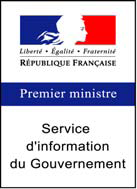 Annonceur : Ministère du Travail / Ministère de l’Economie / SIG  Agence : TBWA Objectif :La campagne est centrée sur la mesure « Embauche PME » .Il s’agit non seulement d’inciter les chefs d’entreprises à embaucher en informant sur le dispositif mais également de favoriser la visibilité de la mesure et plus largement de l’action gouvernementale auprès du grand public.Cible de la campagne :Les chefs d’entreprises (PME/ TPE)Le grand publicMessage :Jusqu’à 100% remboursé sur les cotisations patronalesSignature : « Embaucher c’est gagner »Annonceur : Ministère du Travail / Ministère de l’Economie / SIG  Agence : TBWA Objectif :La campagne est centrée sur la mesure « Embauche PME » .Il s’agit non seulement d’inciter les chefs d’entreprises à embaucher en informant sur le dispositif mais également de favoriser la visibilité de la mesure et plus largement de l’action gouvernementale auprès du grand public.Cible de la campagne :Les chefs d’entreprises (PME/ TPE)Le grand publicMessage :Jusqu’à 100% remboursé sur les cotisations patronalesSignature : « Embaucher c’est gagner »Annonceur : Ministère du Travail / Ministère de l’Economie / SIG  Agence : TBWA Objectif :La campagne est centrée sur la mesure « Embauche PME » .Il s’agit non seulement d’inciter les chefs d’entreprises à embaucher en informant sur le dispositif mais également de favoriser la visibilité de la mesure et plus largement de l’action gouvernementale auprès du grand public.Cible de la campagne :Les chefs d’entreprises (PME/ TPE)Le grand publicMessage :Jusqu’à 100% remboursé sur les cotisations patronalesSignature : « Embaucher c’est gagner »RadioRadioRadio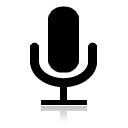 icônes : Christian F. Burprich (license CC)Du 23 février au 7 mars 2016Couverture radio nationale + DOM PressePressePresse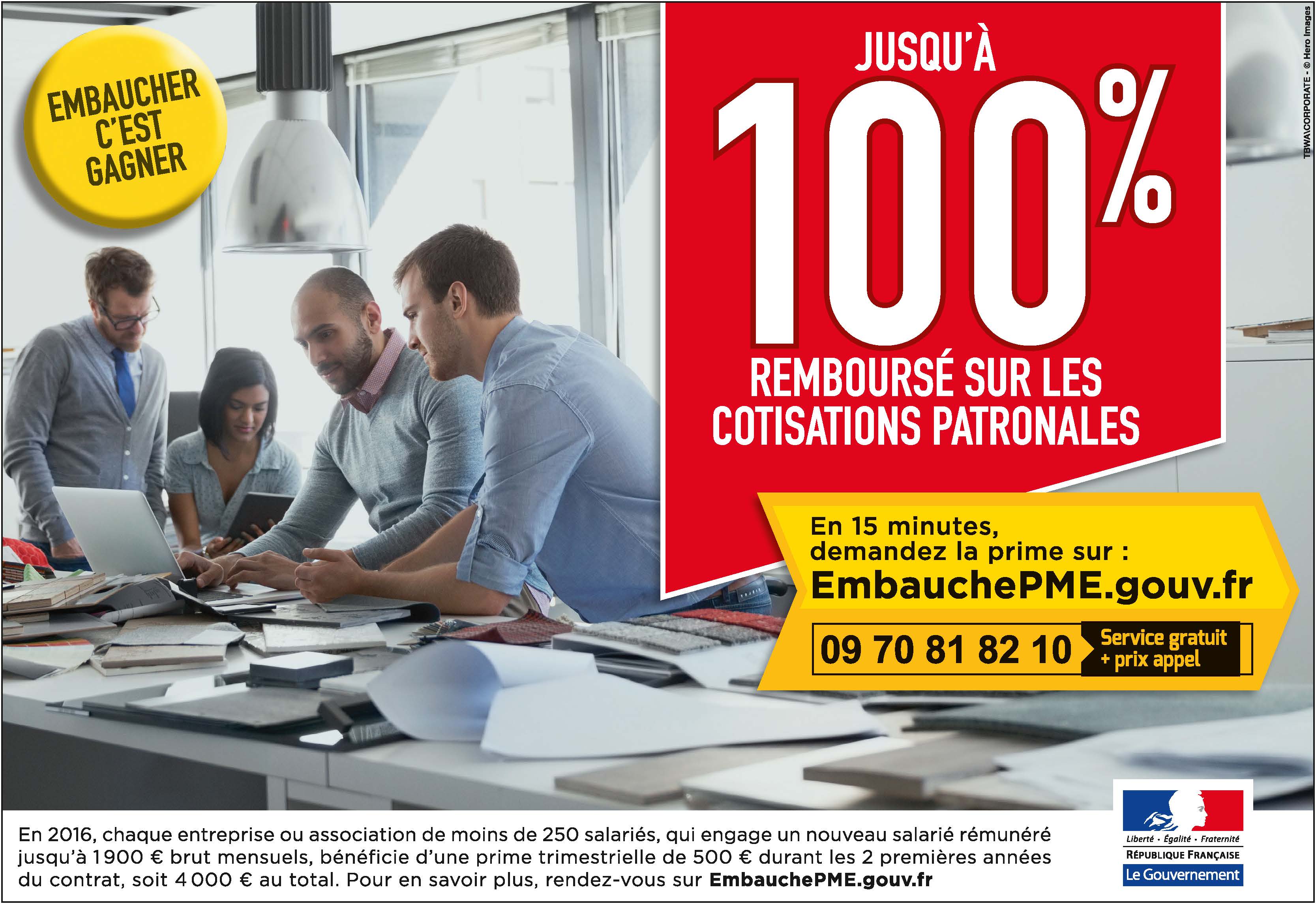 Du 23 février au 7 mars 201620 minutes : les 24 et 26 février PQR : les 23, 25 et 29 février PHR nationale : du 23 février au 7 marsPresse DOM : les 23, 25 et 29 février4 visuels print  (3 visuels en France métropolitaine)Internet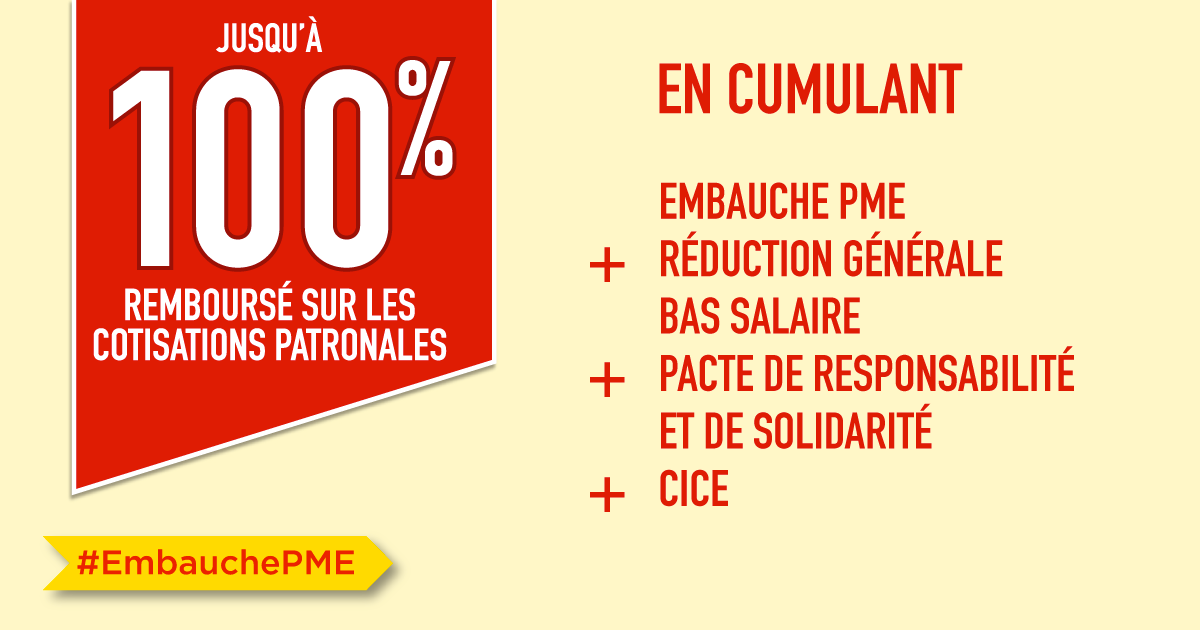 Du 23 février au 13 mars Un espace web de référence : Embauchepme.gouv.fr Référencement payantDigital display Réseaux sociaux (Twitter, Facebook, Linkedin, Viadeo)Outils de communication Outils de communication Outils de communication 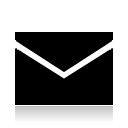 icônes : Christian F. Burprich (license CC)Dépliant d’information à destination des chefs d’entreprises Kit de communication pour les différents réseaux